ВНИМАНИЕ! «ПРЯМЫЕ ВЫПЛАТЫ»С 1 января 2020 года на территории Удмуртской Республики будет реализован Пилотный проект «ПРЯМЫЕ ВЫПЛАТЫ», предусматривающий выплату пособий работающим гражданам (застрахованным лицам) непосредственно Фондом социального страхования Российской Федерации, минуя работодателя.ЦЕЛЬ ПИЛОТНОГО ПРОЕКТА: Обеспечить гарантированное получение пособий работающими гражданами независимо от финансового положения работодателя.Сотрудник, как и прежде, представляет работодателю документы, необходимые для назначения пособия (листок нетрудоспособности, свидетельство о рождении ребенка и т.д.) и заявление не позднее 6 месяцев со дня окончания страхового случая. Работодатель оформляет свою часть заявления работника и не позднее 5 календарных дней со дня представления застрахованным лицом заявления и документов, направляет полученные документы с описью либо электронный реестр в отделение Фонда.Электронные реестры сведений установленной формы, заверенные электронной подписью, представляют работодатели, у которых среднесписочная численность работников за предшествующий расчетный период составляет свыше 25 человек, а также вновь созданные (в том числе при реорганизации) организации, у которых численность работников превышает данный предел.Работодатели с численностью работников 25 человек и менее, а также вновь созданные (в том числе при реорганизации) организации с указанной численностью физических лиц, представляют поступившие к нему заявления и документы с описью установленной формы либо электронный реестр.Первичные документы (заявления, справки, листки нетрудоспособности и т.д.) при подаче электронного реестра в региональное отделение Фонда не представляются.В случае представления в отделение Фонда не в полном объеме документов или сведений, необходимых для назначения и выплаты соответствующего пособия, отделение Фонда в течение 5 рабочих дней направляет работодателю извещение о представлении недостающих документов или сведений.В течение 5 рабочих дней со дня получения такого извещения работодатель обязан внести исправления или предоставить дополнительные сведения для назначения пособия.Отделение Фонда в течение 10 календарных дней с момента получения полного комплекта документов принимает решение о назначении и выплате пособия. Выплата пособия работнику производится в те же сроки.Пособие по временной нетрудоспособности за первые 3 дня временной нетрудоспособности в связи с заболеванием или травмой назначается и выплачивается работодателем за счет собственных средств, а за остальной период, начиная с 4 дня временной нетрудоспособности, отделением Фонда за счет средств социального страхования.Возмещение расходов по оплате 4-х дополнительных дней для ухода за детьми-инвалидами, социального пособия на погребение, пособия по временной нетрудоспособности за счет федерального бюджета, на предупредительные меры по сокращению производственного травматизма и профессиональных заболеваний осуществляется на расчетный счет страхователя.Перечисление средств осуществляется по выбору работника: на карту "Мир" или по почте.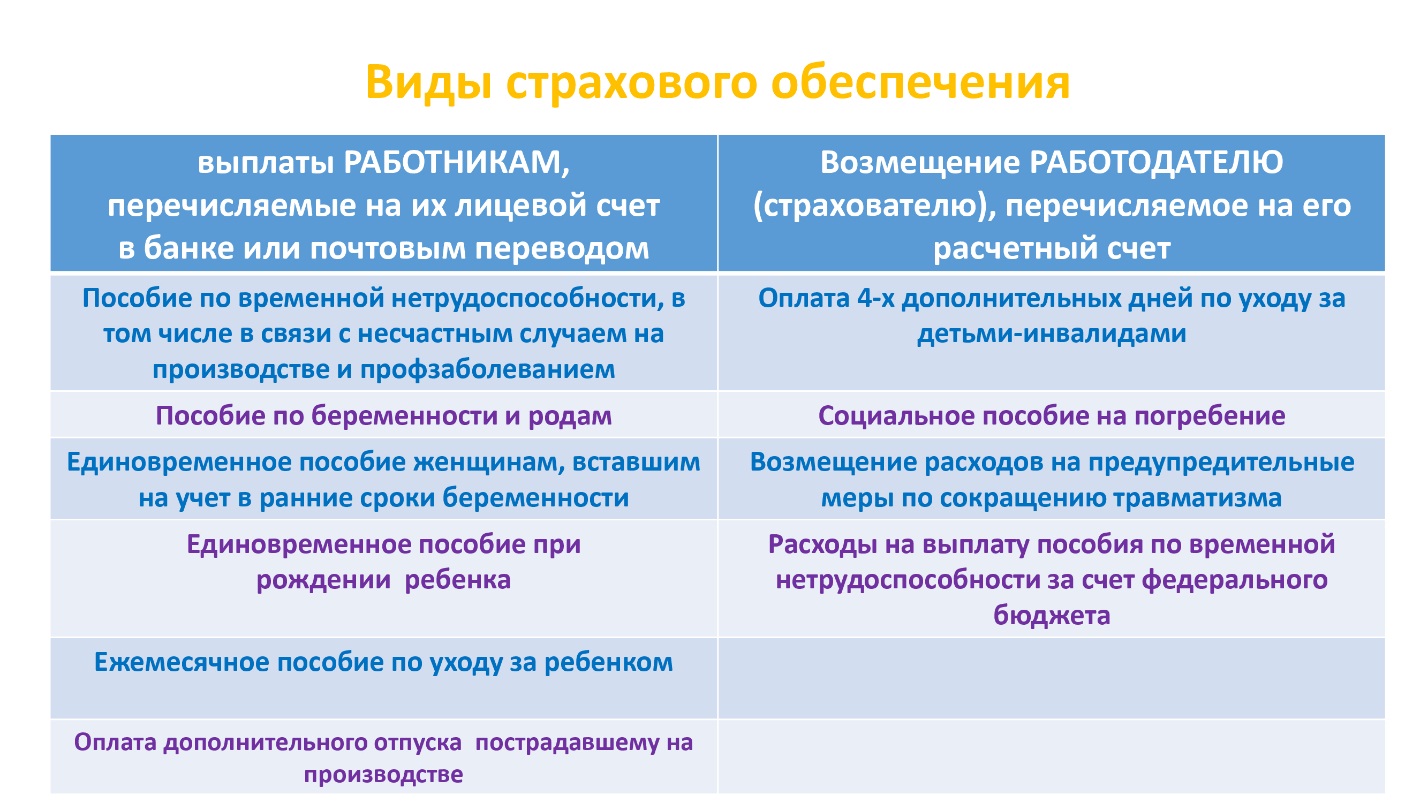 Как направить электронный реестр в Фонд?1. воспользоваться программой «Подготовки расчетов для ФСС» Фонда. Программное обеспечение совершенно бесплатное и находится в открытом доступе. Скачать его можно на официальном сайте Фонда социального страхования РФ по адресу FSS.RU в разделе «Скачать программы». Инструкции к программам расположены в этом же разделе. Электронные реестры пособий необходимо загружать на сайте docs.fss.ru для начисления пособий и последующих выплат застрахованным гражданам.2. воспользоваться имеющимися у вас бухгалтерскими программами сторонних разработчиков, если в них реализована возможность выгрузки файлов сведений для назначения и выплаты пособий. Уточнить это можно у поставщика вашего программного обеспечения.3. воспользоваться информационными сервисами специализированных операторов связи, с одним из которых у вас заключен договор на обслуживание. Уточнить возможность передачи сведений можно у вашего представителя специализированного оператора связи.Если численность работников страхователя превышает 25 человек, необходимо передавать данные в отделение Фонда исключительно в электронной форме. Страхователи с численностью 25 человек и менее могут также передавать сведения в электронном виде. Для этого страхователям необходимо получить электронную подпись. Если страхователь уже передает отчётность в Фонд социального страхования или в Пенсионный фонд, в Налоговую службу, необходимо уточнить возможность использования имеющейся подписи для отправки файлов сведений для назначения и выплаты пособий.Перечень нормативных правовых актовпостановление Правительства РФ от 21 апреля 2011 г. № 294  "Об особенностях финансового обеспечения, назначения и выплаты в 2012 - 2020 годах территориальными органами Фонда социального страхования Российской Федерации застрахованным лицам страхового обеспечения по обязательному социальному страхованию на случай временной нетрудоспособности и в связи с материнством и по обязательному социальному страхованию от несчастных случаев на производстве и профессиональных заболеваний, осуществления иных выплат и возмещения расходов страхователя на предупредительные меры по сокращению производственного травматизма и профессиональных заболеваний работников, а также об особенностях уплаты страховых взносов по обязательному социальному страхованию на случай временной нетрудоспособности и в связи с материнством и по обязательному социальному страхованию от несчастных случаев на производстве и профессиональных заболеваний"постановление Правительства РФ от 01.12.2018 г. № 1466 «Об утверждении перечня иных выплат за счет средств федерального бюджета для целей применения частей 5 и 5.1 статьи 30.5 Федерального закона «О национальной платежной системе»приказ ФСС РФ от 28.03.2017 г. № 114 "Об утверждении особенностей заполнения страхователями, зарегистрированными в территориальных органах Фонда социального страхования Российской Федерации, находящихся на территории субъектов Российской Федерации, участвующих в реализации пилотного проекта, расчета по начисленным и уплаченным страховым взносам на обязательное социальное страхование от несчастных случаев на производстве и профессиональных заболеваний, а также по расходам на выплату страхового обеспечения (форма 4 - ФСС), форма которого утверждена приказом Фонда социального страхования Российской Федерации от 26 сентября 2016 г. N 381"приказ ФСС РФ от 24.11.2017 г. № 578 "Об утверждении форм документов, применяемых для выплаты в 2012 - 2019 годах страхового обеспечения и иных выплат в субъектах Российской Федерации, участвующих в реализации пилотного проекта, предусматривающего назначение и выплату застрахованным лицам страхового обеспечения по обязательному социальному страхованию на случай временной нетрудоспособности и в связи с материнством и по обязательному социальному страхованию от несчастных случаев на производстве и профессиональных заболеваний, иных выплат и расходов территориальными органами Фонда социального страхования Российской Федерации"приказ ФСС РФ от 24.11.2017 г. № 579 "Об утверждении форм реестров сведений, необходимых для назначения и выплаты соответствующего вида пособия, и порядков их заполнения" (вместе с порядками заполнения реестров)   приказ Минздравсоцразвития РФ от 11.07.2011 г. № 709н "Об утверждении формы заявления о возмещении в 2012 и 2013 годах страхователю, зарегистрированному в территориальных органах Фонда социального страхования Российской Федерации, находящихся на территории субъектов Российской Федерации, участвующих в реализации пилотного проекта, произведенных расходов на оплату предупредительных мер по сокращению производственного травматизма и профессиональных заболеваний работников и санаторно-курортного лечения работников, занятых на работах с вредными и (или) опасными производственными факторами"Подготовительный этап: пошаговая инструкция действий работодателяВ целях своевременного обеспечения работников (застрахованных лиц) государственными пособиями работодателю необходимо провести подготовительные мероприятия по переходу к реализации пилотного проекта «Прямые выплаты»: 1. довести до сведения работников новый порядок выплаты пособий по обязательному социальному страхованию; 2. проинформировать работников о необходимости открытия лицевого счета в банке и предоставлении точной информации о месте регистрации и месте жительства; 3. заблаговременно собрать заявления по форме, утвержденной приказом Фонда социального страхования РФ от 24 ноября 2017 г. № 578, у работников, находящихся в отпуске по уходу за ребенком до достижения им возраста 1,5 лет и получающих соответствующее пособие;4. довести до сведения указанных работников информацию об изменении срока получения пособия: первоначальная выплата ежемесячного пособия по уходу за ребёнком осуществляется в течение 10 календарных дней со дня получения документов для назначения пособия или электронного реестра. Последующая выплата ежемесячного пособия по уходу за ребёнком осуществляется отделением Фонда с 1 по 15 число месяца, следующего за месяцем, за который выплачивается пособие.5. заблаговременно подготовить и проверить документы или реестр сведений на электронном носителе в отношении лиц, которым ежемесячное пособие по уходу за ребёнком назначено до 1 января 2020 г. с указанием месяца последней произведённой выплаты. 6. до 1 января 2020 года необходимо провести подготовительную работу по внедрению или доработке программного обеспечения для формирования электронных реестров пособий и загрузить созданный реестр в режиме тестирования на сайте docs-test.fss.ru 7. после 1 января 2020 года электронные реестры пособий необходимо загружать на сайте docs.fss.ru для начисления пособий и последующих выплат застрахованным гражданам.